In one or two sentences, complete the following:Information About You:	Gender:	Male    Female      Number of Years in 4-H:  ______	  Are you Part of a Military Family?   Yes    NoRace & Ethnicity (Circle any that apply):    White       African-American or Black       Asian       American Indian       Pacific Islander       Hispanic Ethnicity Before this Training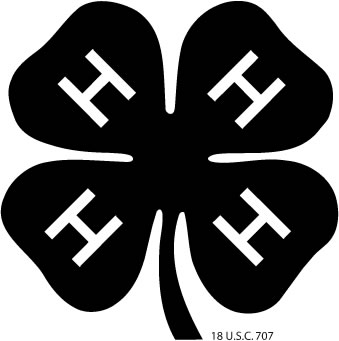 Before this TrainingBefore this TrainingBefore this TrainingPlease select the appropriate response regarding your level of confidence in accomplishing the following tasks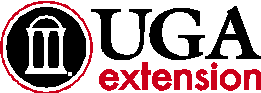 After this TrainingAfter this TrainingAfter this TrainingAfter this Training12341 – Not At All Confident,         2. Somewhat Confident,         3. Confident,         4. Very Confident12341.  2.  3. 4. 5. 6. 7.8.